Regents Questions:  Area of Sectors, Arc Lengths and Conversions of Degrees to Radians or Radians to Degrees1)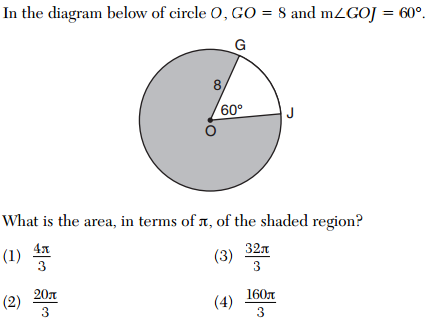 2) 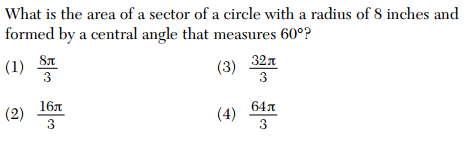 3)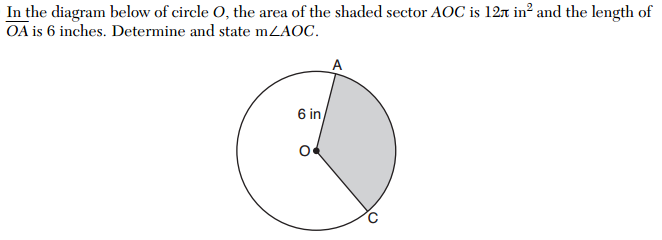 4)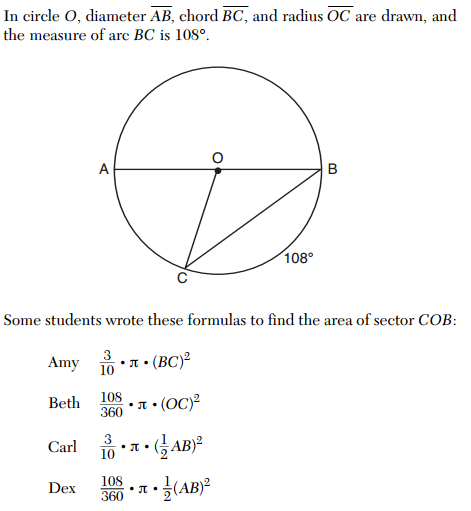 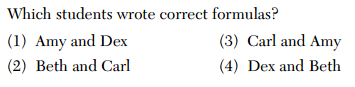 5)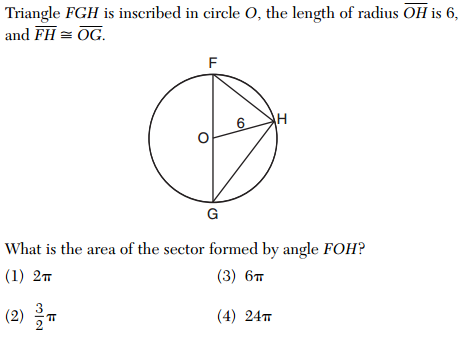 6)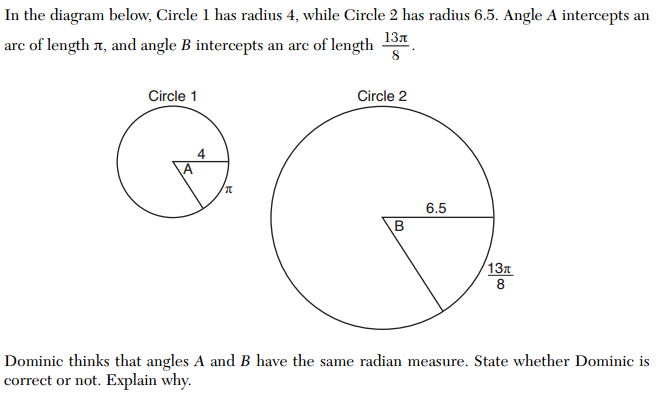 7)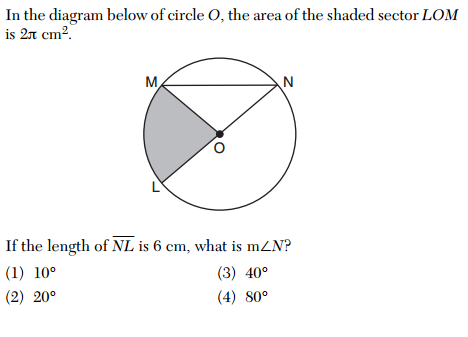 8)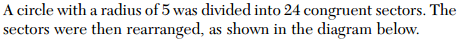 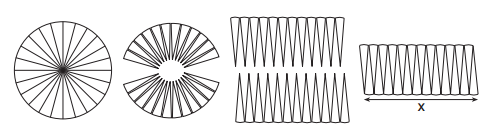 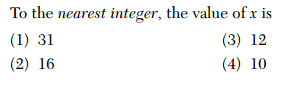 9)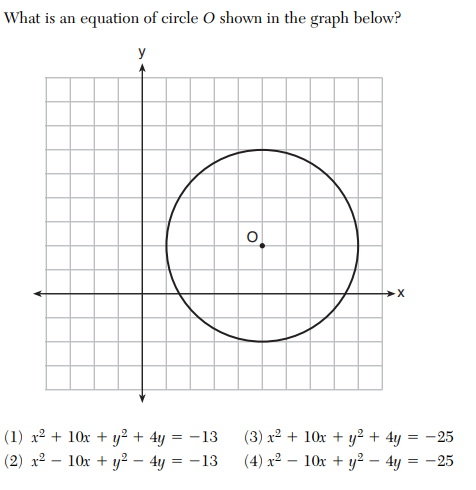 10)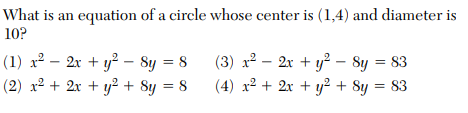 11) Use completing the square to identify the center and radius:			C = ___________	R = ____________12) A circle has a center at  and radius of 4.  Does the point  lie on the circle?  Algebraically justify your answer.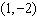 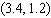 13) The center of circle Q has coordinates .  If circle Q passes through , what is the equation of the circle?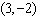 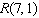 